Pour mardi 2 juin 2020 :												     À faire sur feuille ou cahier de brouillonNombres et calculs Complète.45 -  …… - 47		31 -  …… - 33		59 -  …… - 6119 -  …… - 21		68 -  …… - 70		72 -  …… - 74Calcule les sommes. 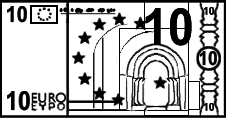 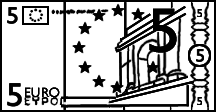 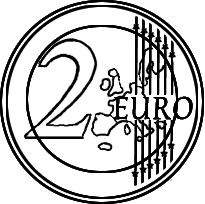 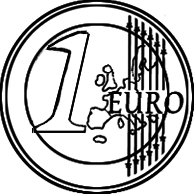 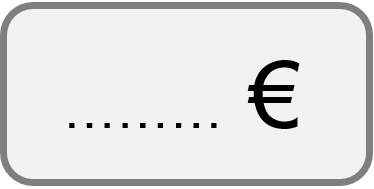 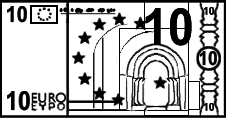 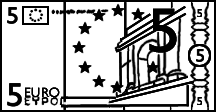 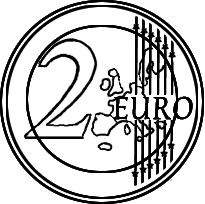 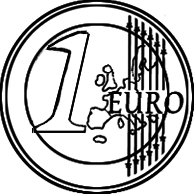 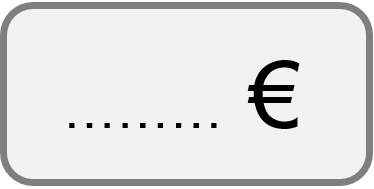 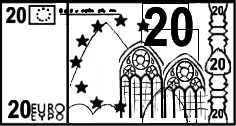 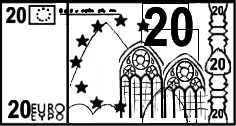 Étude de la langue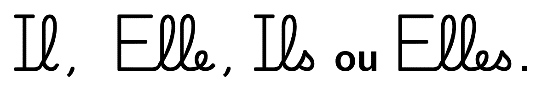 Complète avec   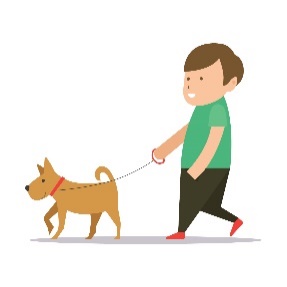 .....................  promène son chien.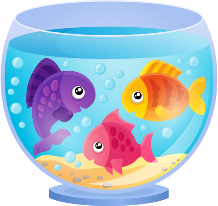 .....................  tournent en rond dans le bocal.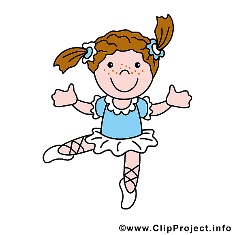 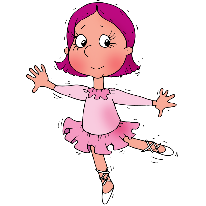 .....................  font de la danse.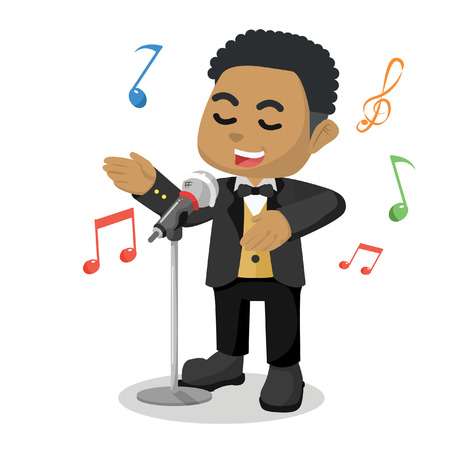 .....................  chante sur la scène.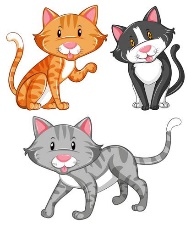 .....................  attendent leur bol de lait.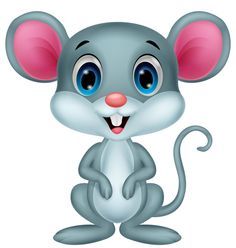 .....................  cherche du fromage.